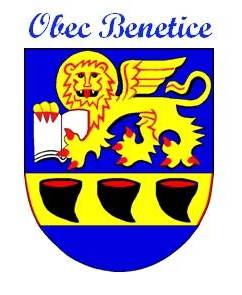 6/1916Usnesení ze zasedání zastupitelstva obceMísto konání: budova OÚ BeneticeDne 2.10.2020Zahájení 16:30 hod. Přítomni: Vostalová J., Novotný R.,  Krejčí K., Vostal J., Valík M.Omluveni: Herbrich V., Vodová P.Plnění usnesení z minulého ZO.ZO schválilo Písemnou zprávu o hodnocení nabídek na výběrové řízení Stavební úpravy objektu Obecního úřadu a Hasičské zbrojnice obce Benetice.Seznam nabídek :  	TOMI reko s.r.o, Karlovo nám. 48, Třebíč, nabídková cena 2 117 681,50 KčSOFI stav s.r.o, Rudíkov 86, nabídková cena 1 972 300,-KčK-STAV Třebíč s.r.o, Cihelna 433, Okříšky, nabídková cena 2 143 088,33 KčHodnotícím kriteriem byla výše nabídkové ceny včetně DPH.Pro - 5, proti 0             3.  ZO bere na vědomí rozpočtová opatření č. 4/2020 a 5/2020Zapsal: Vostal JanOvěřil: Valík Michal             Krejčí Karel